PurposeThe educational sessions of the VNS Annual Meeting address the American Board of Psychiatry and Neurology Maintenance of Certification core competencies in patient care and medical knowledge.  The overall purpose of the 2023 VNS Annual Meeting educational sessions is to recognize the common presentation of AFM and the differential diagnosis involved, to recognize current data regarding the management, treatment, and prognosis in a child with confirmed AFM, to be able to describe and treat bacterial and viral infections of the CNS, to review the MS treatment landscape including DMTs recently approved by the FDA and summarize the latest evidence on early intensive versus escalation approaches, to differentiate POTS from orthostatic hypotension and other orthostatic disorders, to diagnose the underlying etiology of orthostatic hypotension and POTS, to manage orthostatic disorders with emphasis on non-pharmacological strategies, to become familiar with lessons from the last three years regarding CGRP antagonism and to be able to differentiate the abortive options of triptans, gepants, and a ditan, to describe financial toxicity and its impact on patients, to list three ways the Orphan Drug Act can be used by pharma to support excessive drug prices, to describe how ICER derives value based benchmarks, and to list three ways neurologists can engage and advocate for fair and value based drug prices.  CreditThis activity has been planned and implemented in accordance with the accreditation requirements and policies of the Accreditation Council for Continuing Medical Education (ACCME) through the joint providership of VCU Health Continuing Medical Education (VCU-) and the Virginia Neurological Society (VNS).  VCU- is accredited by the ACCME to provide continuing medical education for physicians.   Physicians may claim up to 8.0 hours of Type 1 or Type 2  on the Virginia Board of Medicine Continued Competency and Assessment Form required for an active medical license.VCU- designates this live educational activity for a maximum of 8.0 AMA PRA Category 1 CreditsTM.  Physicians should claim only the credit commensurate with the extent of their participation in the activity.Registration/LocationTuition and fees are included in membership dues.  Tuition and fees for non-members total $150.00.  The meeting is being held at the Omni Homestead Resort in Hot Springs, Virginia. For more information contact Sona Pomfret at: vaneurosoc@gmail.com. 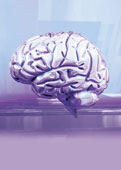 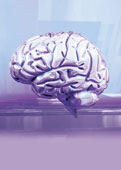 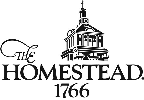 January 31, 2Thursday, March 9, 20234:00-6:00 pm     VNS Executive Committee Meeting                 Chesapeake 6:30-7:30 pm       Opening Reception                       Grand Ballroom Foyer Friday, March 10, 20238:30am Registration                                                                        Garden RoomCoffee/Exhibits 			          Crystal Ballroom8:55-9:00 am Welcome  Opening Remarks                       Empire RoomScientific Session – 4 credits    Myla Goldman, MD, Session Planner 9:00-9:45 am Acute Flaccid Myelitis Ten Years Later:                      What Do We Know?   J. Nicholas Brenton, MD, Charlottesville, VA Objectives: to recognize the common presentation of AFM and the differential diagnosis involved and to recognize current data regarding the management, treatment, and prognosis in a child with confirmed AFM9:45-10:30 am CNS Infections in Adults      Bart Nathan, MD, Charlottesville, VA Objectives:  to be able to describe and treat bacterial infections of the CNS and to be able to describe and treat viral infections of the CNS   10:30-11:00 am Break: Visit Exhibitors 	      Crystal Ballroom 11:00-11:45 am Treat MS: An Update on Options and ApproachesRyan Canissario, MD, Charlottesville, VA  Objectives: to review the MS treatment landscape including DMTs recently approved by the FDA and summarize the latest evidence on early intensive versus escalation approaches 11:45-12:30 pm Will the Real POTS Please Stand Up?Thomas Chelimsky, MD, Richmond, VA  Objectives:  to differentiate POTS from orthostatic hypotension and other orthostatic disorders, to diagnose the underlying etiology of orthostatic hypotension and POTS and to manage orthostatic disorders with emphasis on non-pharmacological strategies Clinical Pathological Correlations () – 1 credit  Myla Goldman, MD, Session Planner                           Empire Room5:30-6:30 pm PresentersH. Robert Brashear, MD, Earlysville, VA, Mark Quigg, MD, Charlottesville, VA, Sarah Jones, MD, Charlottesville, VA Objective: Clarify important diagnostic and treatment decisions for rare presentations of common disorders or common presentations of rare disorders.      Reception                	      Grand Ballroom Foyer Saturday, March 11, 2023 Registration                                                      Garden Room	         Coffee/ Exhibits				   Crystal Ballroom 	Practice of Neurology- 1 credit  Myla Goldman, MD, Session Planner		                     Empire Room                         Headache Update 2023~”Boots on the Ground”Catherine Ham, MD, Richmond, VA Objectives: to become familiar with lessons from the last three years regarding CGRP antagonism and to be able to differentiate abortive options:  triptans, gepants, and a ditan. 10:30-11:00 am     Break: Visit Exhibitors 	              Crystal Ballroom     Annual Business Meeting	                        Empire RoomFritz Dreifuss Lecture – 1 credit	  		    	                  Donald Taylor, MD, Session Planner		              Empire Room5:30-6:30 pm   The Prescription Drug Crisis: Consequences for                         Patients, Neurologists, and Society A. Gordon Smith, MD, Neurology Department Chair, VCU, Richmond, VAObjectives:  to describe financial toxicity and its impact on patients, to list three ways the Orphan Drug Act can be used by pharma to support excessive drug prices, to describe how ICER derives value based benchmarks, and to list three ways neurologists can engage and advocate for fair and value based drug prices.Drawing for winner of 2 nights lodging at the Omni Homestead Resort6:30 pm Annual Group Photograph	                         Crystal Ballroom 6:30-7:30 pm     President’s Reception        	    Grand Ballroom Foyer Hosts:   Dr. and Mrs. Donald TaylorSunday, January 27, 20199:00-11:00 am   Difficult Cases-Neurology Consult – 1 credit                            Ingrid Loma-Miller, MD, Session PlannerNick Swingle, MD, Resident, UVA, Charlottesville, VASuzahn Ebert, MD, Resident, UVA, Charlottesville, VALauren Menzies, MD, Resident, VCU, Richmond, VAObjective: Produce differential diagnosis and treatment options for cases without an obvious diagnosis or treatment. 